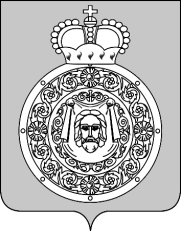 СОВЕТ ДЕПУТАТОВгородского округа ВоскресенскМосковской областиРЕШЕНИЕот 28.12.2023 № 892/119О внесении изменений и дополнений в Устав городского округа Воскресенск Московской областиВ соответствии с Федеральным законом от 06.10.2003 № 131-ФЗ «Об общих принципах организации местного самоуправления в Российской Федерации», Законом Московской области от 04.06.2013 № 46/2013-ОЗ «О муниципальных выборах в Московской области», рассмотрев результаты публичных слушаний от 25.12.2023Совет депутатов городского округа Воскресенск Московской области решил:Внести в Устав городского округа Воскресенск Московской области следующие изменения и дополнения:1.1.	Абзац 2 части 2 статьи 29 Устава («Совет депутатов городского округа Воскресенск») изложить в следующей редакции:«Депутаты в состав Совета депутатов городского округа Воскресенск избираются по пяти пятимандатным избирательным округам, образуемым на территории городского округа.».Настоящее решение подлежит официальному опубликованию (обнародованию) после его государственной регистрации и вступает в силу после его официального опубликования (обнародования).Контроль за исполнением настоящего решения возложить на председателя Совета депутатов городского округа Воскресенск Матвиенко С.В.Исполняющий полномочия председателя Совета депутатов городского округа Воскресенск                                                        С.С. СлеповГлава городского округа Воскресенск                                                  		            А.В. Малкин